           REGULAMIN KONKURSU PLASTYCZNEGO                                     pod hasłem,,Woda - i Ty możesz zostać eko-przyjacielem”.Organizator: Dom Kultury „Idalin”Projekt jest realizowany dzięki grantowi finansowemu z Funduszu Naturalnej Energii. Organizatorem konkursu jest Operator Gazociągów Przesyłowych 
GAZ-SYSTEM S.A., a Partnerem Konkursu jest Fundacja „Za górami, za lasami”.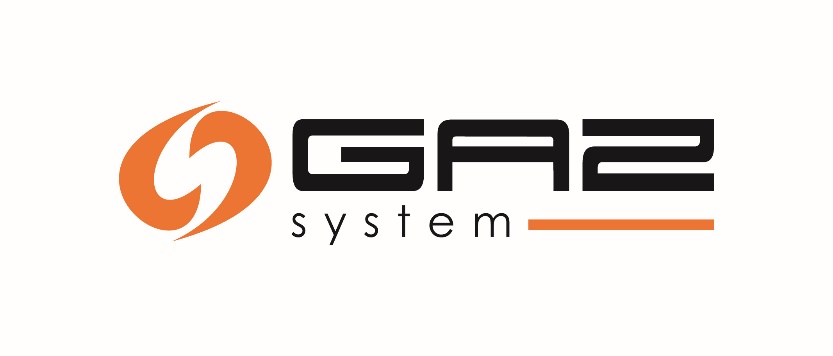 Cel konkursu:Rozbudzanie dziecięcej wyobraźni i aktywności twórczej.Upowszechnianie wiedzy związanej z ochroną zasobów wodnychPopularyzacja działań proekologicznychMotywowanie dzieci do obserwacji otaczającego ich świata.Rozwijanie zainteresowań regionem, historią oraz tradycją.Inspirowanie do twórczych poszukiwań w dziedzinie plastyki.Zachęcanie do kreowania indywidualnego sposobu przedstawiania tematu.Warunki uczestnictwa w konkursie:W konkursie mogą wziąć udział uczniowie klas  I – VII z  radomskich szkół podstawowychKażdy uczestnik może zgłosić do konkursu jedną samodzielnie wykonaną pracę.Prace składane na konkurs należy wykonać w dowolnej technice (malarstwo, rysunek, grafika) na papierze w maksymalnym formacie 70 cm na 50 cm.Prosimy nie przysyłać prac wyklejanych plasteliną, kaszami, makaronem, liśćmi, itp. Pod uwagę będą brane tylko PRACE PŁASKIE.W konkursie nie będą oceniane prace zbiorowe.W konkursie nie będą oceniane prace przesłane drogą elektroniczną.Każda praca powinna posiadać wypełniona i przyklejoną metryczkę na odwrocie pracy w prawym dolnym rogu zawierającą : tytuł pracy, imię i nazwisko autora pracy, jego wiek, nazwę, adres i dane kontaktowe placówki zgłaszającej pracę, imię i nazwisko opiekuna.                          Prace nie podpisane, anonimowe nie będą zakwalifikowane do konkursu.Rodzic/ Opiekun Prawny w imieniu niepełnoletniego uczestnika konkursu oraz opiekun z    ramienia placówki kierującej, mają obowiązek dołączyć do pracy konkursowej wypełnione oraz podpisane oświadczenie wraz z klauzulą o przetwarzaniu danych osobowych (Załącznik nr 2). Brak podpisanego dokumentu przez Rodzica/ Opiekuna prawnego uczestnika oraz opiekuna z ramienia placówki kierującej, skutkować będzie niezakwalifikowania pracy/ prac do konkursu.Prace należy składać listownie na adres: Dom Kultury „ Idalin”, 26-600 Radom, Ul. Bluszczowa 4/8 lub osobiście w siedzibie domu kultury do dnia  1 czerwca 2021r. do godz. 15.00Prace, które dotrą po 1 czerwca 2021 r., nie będą brane pod uwagę.Z uwagi na reżim sanitarny oraz sytuację epidemiczną w kraju, w związku z pandemią koronawirusa, Organizator zastrzega sobie możliwość organizacji wystawy pokonkursowej jedynie w formie wirtualnej na kanałach  Domu Kultury ”Idalin” (www, Facebook).IV.        Ocena prac konkursowych:Jury konkursu powołane przez Organizatora dokona oceny prac i przyzna nagrody.Nagrody rzeczowe przyznawane będą w następujących kategoriach wiekowych:Prace plastyczne: klasa I- IV SP klasa V - VII SPPodczas oceny Jury zwróci szczególną uwagę na: SAMODZIELNOŚĆ wykonania pracy, wartość artystyczną pracy, zgodność pracy z tematyką konkursu, oryginalność, staranność wykonania, walory artystyczne: kompozycja, gama kolorystyczna, technika wykonania.Rozstrzygnięcie konkursu nastąpi w dniu 18 czerwca 2021 r. podczas zorganizowanej wystawy prac pokonkursowych. W przypadku odwołania wystawy. informacja o wynikach konkursu ukaże się na stronie internetowej  Domu Kultury „Idalin”: www.dkidalin.radom.plPostanowienia końcowe:Wszystkie prace zgłoszone do konkursu pozostają własnością Organizatora, który zastrzega sobie prawo do bezpłatnej ekspozycji i reprodukcji prac w celach promocyjnych.Prace przesłane do konkursu nie będą zwracane.Organizator zastrzega sobie prawo do zmian w niniejszym Regulaminie.Sprawy nieujęte w Regulaminie rozstrzyga Organizator.Uczestnictwo w konkursie jest równoznaczne z akceptacją Regulaminu.ADRES ORGANIZATORA KONKURSUDom Kultury „Idalin”26-600 Radom , ul. Bluszczowa 4/8Tel. 48/ 365 -27 -17 www.dkidalin.radom.pl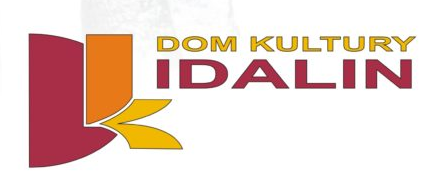 